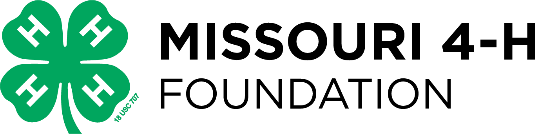 The Missouri 4-H Foundation is pleased to announce educational scholarships for 4-H youth and former 4-H members pursuing post-secondary study. One scholarship application form permits the applicant to be considered for any available scholarship, subject to conditions specified by the donor. A list of scholarships is online at https://extension2.missouri.edu/programs/missouri-4-h-foundation/scholarshipsApplications are accepted after January 1 and must be postmarked by March 1. The county due date for applications may be earlier than the March 1 state deadline. You must send your application to your county MU Extension office for approval and signature. Your application will be mailed or scanned and emailed from the county office to the Missouri 4-H Foundation office:Missouri 4-H Foundation 109 Whitten Hall  Columbia, MO  652114hfoundation@missouri.eduGuidelinesHigh school applicants must have a minimum grade point average (GPA) of 3.0 on a 4.0 scale. Home-school youth should submit an ACT or SAT score. College applicants must have a minimum GPA of 2.75 on a 4.0 scale.The scholarship must be used within nine months after it is awarded (applicant must be enrolled in post-secondary school).Use plain white 8 ½ x 11” paper with 1-inch margins. Use a font no smaller than 12 points, single-space within each answer and double-space between questions.Scholarship Selection CriteriaThe Missouri 4-H Foundation Scholarship application form should be completed and must include:Signature of applicant and county 4-H staffHigh school/college transcript (must include GPA or copy of ACT/SAT score or GED certificate)Financial information page must be completed by parent/guardianA committee determines scholarship selection based on the following score system unless otherwise defined by the scholarship donor:70% 4-H achievement 20% financial need10% work/career goalsFinancial need scoring is determined as follows:1 point for each dependent child under the age of 21 in the family2 points for each family member attending collegeAdjusted gross income:10 points – $25,000 and under7 points – $25,001 to $40,0005 points – $40,001 to $55,0002 points – $55,001 and above Missouri 4-H Foundation Scholarship ApplicationSubmit the following information (Sections 1-9)Section 1: Biographical DataForm attached (signatures are required).Section 2: Financial Need InformationYouth and parent(s)/guardian must complete the financial need information form attached (signatures are required).(Sections 3-8 must be typed)Section 3: Leadership (two page maximum)Write one paragraph on each of the seven leadership life skills: (1) understanding self (2) communicating (3) getting along with others (4) learning to learn (5) making decisions (6) managing resources and (7) working with groups. It is very important to relate these skills to the 4-H leadership roles you have held during the past two years, such as holding an office, serving on a committee, and/or 4-H project work. Discuss what you learned from your leadership experiences.Section 4 and 5: Civic Engagement (1/2 page) and Community Service (1/2 page) (1 page maximum)On a separate sheet of paper, write a narrative of your citizenship and community service experiences (include 4-H experiences).Civic Engagement involves working to make a difference in the civic life of one’s community and developing the combination of knowledge, skills, values and motivation to make that difference.  Identify ways you have participated in civic engagement and describe what you learned about your community, school or country, as well as about yourself, in the process. Experiences may include, but are not limited to, volunteering on Election Day, participation on local Extension councils, attending local government days, job shadowing a government official, participating in MCIA, writing a letter to the editor of the local newspaper, voting and voicing your opinion at club meetings, or attending the Legislative Academy.Community service is what you do as an individual or group to help your community. Identify community service projects and activities in which you have participated and describe what you learned through these experiences.Section 6: 4-H Story (1 page maximum)Share information about you as a person. Emphasize your personal growth and development.  This is your opportunity to share how 4-H has contributed to who you are! You could include your most significant 4-H projects, activities and experiences. If you identify projects and activities, discuss the skills you learned and how these experiences are important to you now and in the future. Lists of accomplishments, activities and projects are nice but the review committee is more interested in what you learned from these experiences and how they will assist you in the future.Section 7: Career Goals (1 page maximum)Discuss the following questions:   How will your post-secondary education assist you in achieving your career goals?  What is your major field of study?  What are your reasons for choosing this course of study?Section 8: Additional InformationHow many total years have you been in 4-H?  What is the name of your hometown newspaper?Section 9: Academic Record Submit a copy of your high school or college transcript. GPA must be identified on the transcript. Home school youth must submit a copy of ACT or SAT scores. Section 1.  Biographical DataStatement by 4-H Member: I prepared this application myself and certify that the information is true and accurate.Approval of this Application: We reviewed this application and believe it to be correct.Section 2.  Financial NeedThe following information will be used solely for the purpose of determining need for financial assistance for Missouri 4-H Foundation scholarship applicants. The information will be kept for three years following application and then destroyed.Parent/Guardian/Family InformationStatement by 4-H Member: I verify that this information is true and accurate. I understand that failure to provide true and accurate information may result in forfeiture of any scholarship award.County:County:  Male       Female  Male       FemaleName (first, middle, last):Name (first, middle, last):Name (first, middle, last):Name (first, middle, last):Home Address:City:State:Zip:Phone:E-Mail:E-Mail:E-Mail:Birth Date:Age as of January 1 this year:Age as of January 1 this year:Age as of January 1 this year:If you are a current high school senior:If you are a current high school senior:If you are a current high school senior:If you are a current high school senior:Name of high school attending and expected year of graduation:Name of high school attending and expected year of graduation:Name of high school attending and expected year of graduation:Name of high school attending and expected year of graduation:Name of the university/college/school, location you are attending in the fall:Name of the university/college/school, location you are attending in the fall:Name of the university/college/school, location you are attending in the fall:Name of the university/college/school, location you are attending in the fall:Declared major or area of study:Declared major or area of study:Declared major or area of study:Declared major or area of study:If you are currently attending a university/college/school:If you are currently attending a university/college/school:If you are currently attending a university/college/school:If you are currently attending a university/college/school:Name of university/college/school, location and expected year of graduationName of university/college/school, location and expected year of graduationName of university/college/school, location and expected year of graduationName of university/college/school, location and expected year of graduationDeclared major or areas of study:Declared major or areas of study:Declared major or areas of study:Declared major or areas of study:*Please Note: If your college plans change between now and March 1 (i.e. you will be attending a different school or area of study than the one listed on this application), you must provide updated information to the Missouri 4-H Foundation office at 573-882-2680.*Please Note: If your college plans change between now and March 1 (i.e. you will be attending a different school or area of study than the one listed on this application), you must provide updated information to the Missouri 4-H Foundation office at 573-882-2680.*Please Note: If your college plans change between now and March 1 (i.e. you will be attending a different school or area of study than the one listed on this application), you must provide updated information to the Missouri 4-H Foundation office at 573-882-2680.*Please Note: If your college plans change between now and March 1 (i.e. you will be attending a different school or area of study than the one listed on this application), you must provide updated information to the Missouri 4-H Foundation office at 573-882-2680.Name of parents/guardians:Name of parents/guardians:Name of parents/guardians:Name of parents/guardians:First Generation Student:     Yes      NoFirst Generation Student:     Yes      NoFirst Generation Student:     Yes      NoFirst Generation Student:     Yes      NoDate (month, day, year):Signature of Applicant:Date:Signature of Parent/Guardian:Date:Signature of County 4-H Extension Staff:Name of Applicant:Total number of family members: (include the applicant and parents’ other children or family members for whom they provide more than half of their support)Ages of all children in family who were claimed as dependents in the year immediately past: (include the applicant)Number of family members in college at least half-time during the next calendar year: (include the applicant)For the year immediately past, what was the family’s Adjusted Gross Income? (Use Adjusted Gross Income line from federal IRS forms. If information for the year immediately past is not available, give the prior year.)$Date (month, day, year):Signature of Applicant:Date:Signature of Parent/Guardian: